青森県景気ウォッチャー調査（平成２９年１０月期）調査期間	平成２９年１０月２日～１０月２０日	回答率１００％100良くなっている↑↑50変わらない↓↓悪くなっている0景気現状判断DIの推移・今後の先行き判断DI平成２９年１１月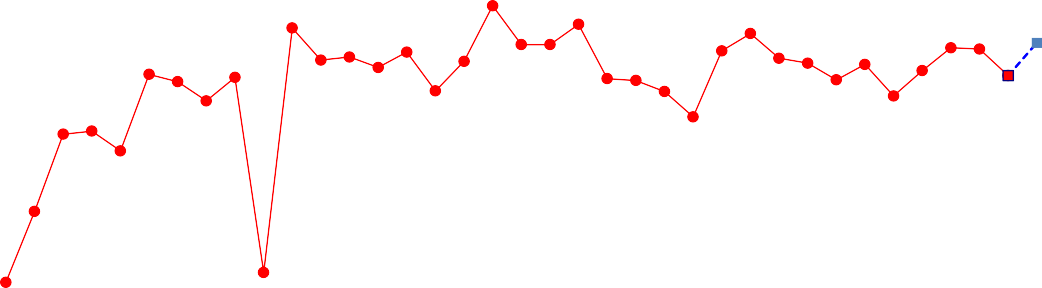 青森県企画政策部統計分析課1．調査の目的青森県景気ウォッチャー調査について統計データには表れないきめ細かな生活実感のある情報を収集し、県内景気動向判断の基礎資料とする。調査の範囲県内を東青地区、津軽地区、県南地区、下北地区の4地区に分け、各地域における経済活動の動向を敏感に観察できる業種の中からおよそ30業種を選定し、そこに従事する100名を調査      客体とする。○地域別・分野別の客体数○分野別の業種・職種調査事項①	３カ月前と比べた景気の現状判断とその理由②	３カ月後の景気の先行き判断とその理由参考1	景気の現状判断参考2	その他自由意見調査期日等四半期に一度（1月、4月、7月、10月）実施し、翌月初旬に公表。2．ＤＩの算出方法景気ウォッチャー調査におけるDI(ディフュージョン・インデックス)は、景気ウォッチャーによる景気の現状・先行き判断を示す指標で、以下の方法により算出している。景気の現状または先行きに対する5段階の判断にそれぞれ以下の点数を与え、これらに各判断の構成比（％）を乗じ算出する。※	回答者全員が(景気は)「変わらない」と回答した場合、DIは50となるため、50が景気の方向性をあらわす目安となる。（本調査についてのお問い合わせ先）〒030-8570	青森県企画政策部統計分析課 統計情報分析グループＴＥＬ	017-734-9166（直通）	ＦＡＸ	017-734-8038-1--2-２．県全体の動向（１）３カ月前と比べた景気の現状判断①ＤＩ３カ月前と比べた景気の現状判断DI（県全体）80	80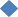 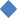 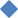 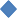 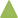 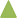 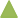 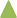 70	7060	6050	5040	4030	3020	20合計	家計関連	企業関連	雇用関連３カ月前と比べた景気の現状判断DI（県全体の家計関連の内訳）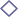 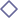 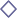 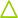 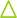 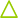 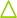 10月	1月	4月	7月	10 月 平成28年 平成29年 平成29年 平成29年 平成29年小売	飲食	サービス	住宅②回答別構成比（％）３カ月前と比べた景気の現状判断 回答別構成比（県全体）（％）0.0	2.0	2.0	3.0	0.0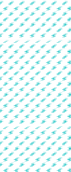 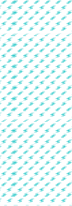 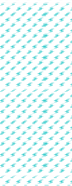 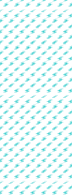 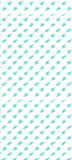 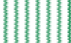 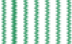 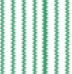 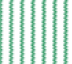 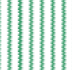 良くなっているやや良くなっている変わらない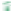 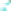 やや悪くなっている悪くなっている5.1	5.03.0	4.0平成28年10月平成29年1月平成29年4月平成29年7月平成29年10月（２）３カ月後の景気の先行き判断①ＤＩ３カ月後の景気の先行き判断DI（県全体）80	8070	70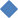 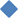 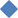 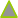 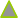 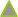 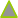 60	6050	5040	4030	3020	20合計	家計関連	企業関連	雇用関連３カ月後の景気の先行き判断DI（県全体の家計関連の内訳）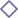 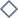 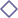 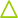 小売	飲食	サービス	住宅②回答別構成比（％）３カ月後の景気の先行き判断 回答別構成比（県全体）（％）3.0	2.0	5.1	2.0	1.0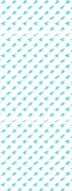 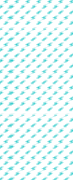 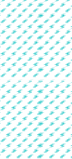 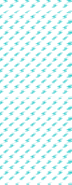 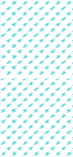 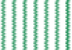 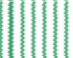 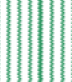 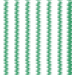 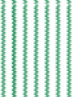 5.1	2.0	3.0	3.0	4.0良くなるやや良くなる変わらないやや悪くなる悪くなる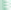 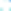 平成28年10月平成29年1月平成29年4月平成29年7月平成29年10月３．地区別の動向（１）３カ月前と比べた景気の現状判断＜地区別＞①ＤＩ３カ月前と比べた景気の現状判断DI（地区別）7060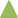 504030東青	津軽	県南	下北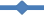 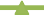 ②地区別回答構成比（％）３カ月前と比べた景気の現状判断 地区別回答構成比（％）0.0	0.0	0.0	0.0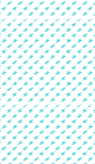 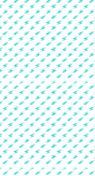 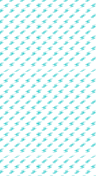 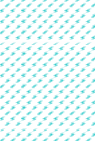 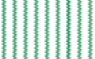 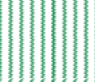 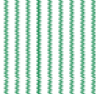 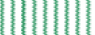 3.3	0.0	0.0東青	津軽	県南	下北良くなっているやや良くなっている変わらない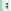 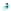 やや悪くなっている悪くなっている＜東青地区＞①ＤＩ３カ月前と比べた景気の現状判断DI（東青地区）80	8060	6040	4020	200	0合計	家計関連	企業関連	雇用関連３カ月前と比べた景気の現状判断DI（東青地区の家計関連の内訳）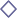 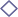 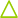 小売	飲食	サービス	住宅②回答別構成比（％）３カ月前と比べた景気の現状判断 回答別構成比（東青地区）（％）0.0	3.3	6.7	3.3	0.0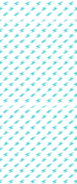 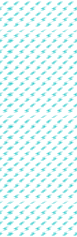 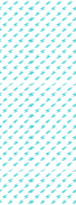 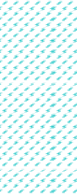 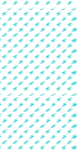 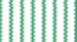 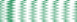 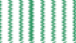 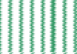 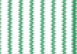 良くなっているやや良くなっている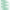 変わらない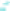 やや悪くなっている悪くなっている3.3	3.3	3.3平成28年10月平成29年1月平成29年4月平成29年7月平成29年10月＜津軽地区＞①ＤＩ３カ月前と比べた景気の現状判断DI（津軽地区）80	80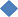 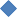 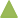 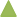 60	6040	4020	200	0合計	家計関連	企業関連	雇用関連３カ月前と比べた景気の現状判断DI（津軽地区の家計関連の内訳）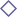 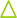 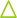 小売	飲食	サービス	住宅②回答別構成比（％）３カ月前と比べた景気の現状判断 回答別構成比（津軽地区）（％）0.0	0.0	0.0	6.7	0.0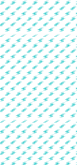 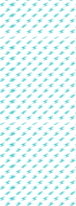 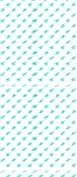 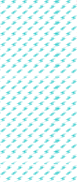 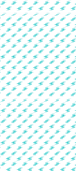 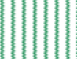 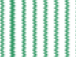 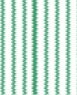 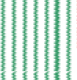 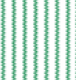 良くなっているやや良くなっている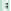 変わらない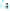 3.4	0.0	3.3やや悪くなっている悪くなっている平成28年10月平成29年1月平成29年4月平成29年7月平成29年10月＜県南地区＞①ＤＩ３カ月前と比べた景気の現状判断DI（県南地区）80	80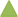 60	6040	4020	200	0合計	家計関連	企業関連	雇用関連３カ月前と比べた景気の現状判断DI（県南地区の家計関連の内訳）小売	飲食	サービス	住宅②回答別構成比（％）３カ月前と比べた景気の現状判断 回答別構成比（県南地区）（％）0.0	3.3	0.0	0.0	0.0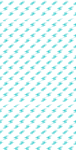 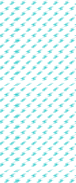 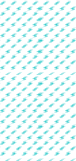 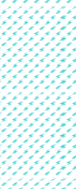 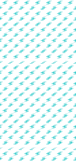 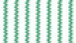 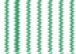 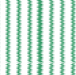 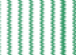 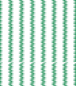 良くなっているやや良くなっている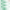 変わらない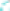 やや悪くなっている悪くなっている3.3	0.0	0.0	3.4	0.0平成28年10月平成29年1月平成29年4月平成29年7月平成29年10月＜下北地区＞（参考）①ＤＩ３カ月前と比べた景気の現状判断DI（下北地区）80	80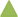 60	6040	4020	200	0合計	家計関連	企業関連３カ月前と比べた景気の現状判断DI（下北地区の家計関連の内訳）小売	飲食	サービス②回答別構成比（％）３カ月前と比べた景気の現状判断 回答別構成比（下北地区）（％）0.0	0.0	0.0	0.0	0.0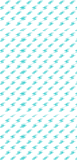 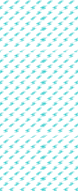 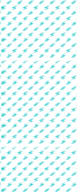 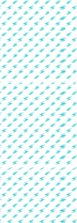 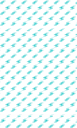 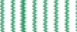 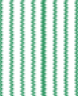 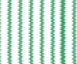 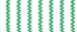 良くなっているやや良くなっている変わらない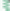 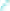 やや悪くなっている悪くなっている平成28年10月平成29年1月平成29年4月平成29年7月平成29年10月（２）３カ月後の景気の先行き判断＜地区別＞①ＤＩ３カ月後の景気の先行き判断DI（地区別）706050403020東青	津軽	県南	下北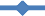 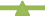 ②地区別回答構成比（％）３カ月後の景気の先行き判断 地区別回答構成比（％）3.3	0.0	0.0	0.0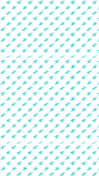 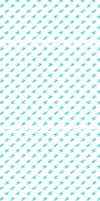 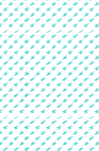 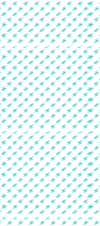 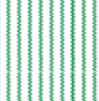 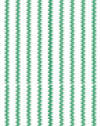 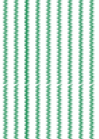 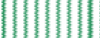 良くなるやや良くなる変わらないやや悪くなる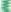 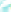 3.33.3	3.3悪くなる東青	津軽	県南	下北＜東青地区＞①ＤＩ３カ月後の景気の先行き判断DI（東青地区）9070503010合計	家計関連	企業関連	雇用関連３カ月後の景気の先行き判断DI（東青地区の家計関連の内訳）90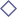 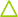 70503010小売	飲食	サービス	住宅②回答別構成比（％）３カ月後の景気の先行き判断 回答別構成比（東青地区）（％）3.3	6.7	6.7	3.3	3.3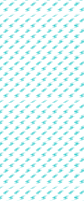 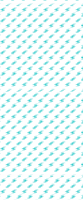 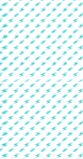 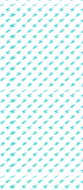 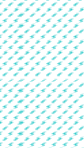 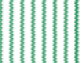 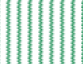 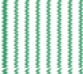 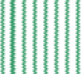 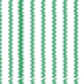 0.0	0.0	3.3	3.3	3.3良くなるやや良くなる変わらないやや悪くなる悪くなる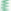 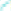 平成28年10月平成29年1月平成29年4月平成29年7月平成29年10月＜津軽地区＞①ＤＩ３カ月後の景気の先行き判断DI（津軽地区）90	9070	7050	5030	3010	10合計	家計関連	企業関連	雇用関連３カ月後の景気の先行き判断DI（津軽地区の家計関連の内訳）小売	飲食	サービス	住宅②回答別構成比（％）３カ月後の景気の先行き判断 回答別構成比（津軽地区）（％）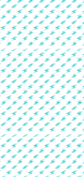 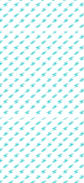 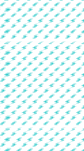 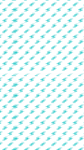 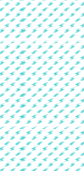 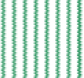 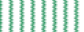 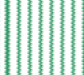 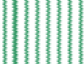 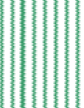 3.3	3.3	3.3	3.3良くなるやや良くなる変わらないやや悪くなる悪くなる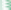 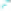 平成28年10月平成29年1月平成29年4月平成29年7月平成29年10月＜県南地区＞①ＤＩ３カ月後の景気の先行き判断DI（県南地区）90	9070	70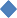 50	5030	3010	10合計	家計関連	企業関連	雇用関連３カ月後の景気の先行き判断DI（県南地区の家計関連の内訳）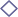 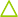 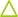 小売	飲食	サービス	住宅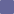 ②回答別構成比（％）３カ月後の景気の先行き判断 回答別構成比（県南地区）（％）0.0	0.0	0.0	0.0	0.0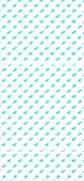 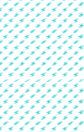 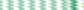 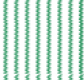 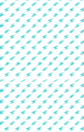 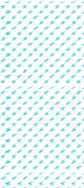 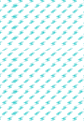 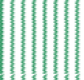 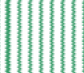 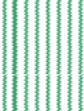 平成２９年４月0.0	3.3	3.4	3.3良くなるやや良くなる変わらないやや悪くなる悪くなる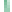 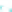 平成28年10月平成29年1月平成29年4月平成29年7月平成29年10月＜下北地区＞（参考）①ＤＩ３カ月後の景気の先行き判断DI（下北地区）9070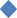 503010合計	家計関連	企業関連３カ月後の景気の先行き判断DI90	（下北地区の家計関連の内訳）70503010小売	飲食	サービス②回答別構成比（％）３カ月後の景気の先行き判断 回答別構成比（下北地区）（％）0.0	0.0	0.0	0.0	0.0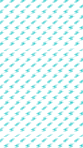 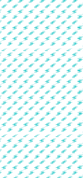 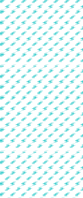 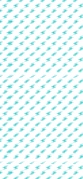 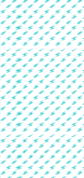 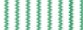 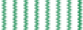 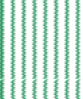 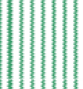 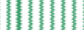 0.0	0.0良くなるやや良くなる変わらないやや悪くなる悪くなる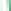 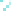 平成28年10月平成29年1月平成29年4月平成29年7月平成29年10月４．判断理由景気の現状判断理由（２）景気の先行き判断理由５．参考（参考１）景気の現状判断①ＤＩ景気の現状判断DI（県全体）80	8070	7060	6050	50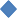 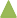 40	4030	3020	20合計	家計関連	企業関連	雇用関連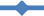 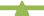 景気の現状判断DI（県全体の家計関連の内訳）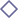 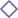 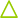 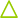 小売	飲食	サービス	住宅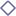 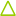 ②回答別構成比（％）景気の現状判断回答別構成比(県全体)（％）0.0	0.0	0.0	2.0	1.0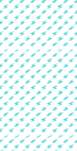 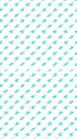 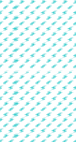 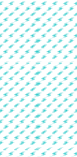 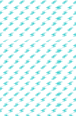 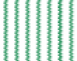 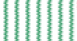 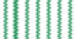 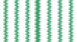 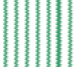 良いやや良い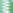 どちらとも言えない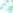 やや悪い悪い平成28年10月平成29年1月平成29年4月平成29年7月平成29年10月③地区別ＤＩ景気の現状判断DI（地区別）60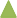 50403020東青	津軽	県南	下北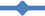 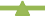 (参考２） その他自由意見概	況１０月期の景気の現状判断ＤＩは４６．５と、３期ぶりで５０を下回った。先行き判断ＤＩは、現状判断ＤＩと比べて５．３ポイント増加の５１．８となった。先行き現状判断DI 先行き判断DI50.3	48.3	50.8	51.8先行き現状判断DI 先行き判断DI50.3	48.3	50.8	51.8先行き現状判断DI 先行き判断DI50.3	48.3	50.8	51.8先行き現状判断DI 先行き判断DI50.3	48.3	50.8	51.8先行き現状判断DI 先行き判断DI50.3	48.3	50.8	51.8先行き現状判断DI 先行き判断DI50.3	48.3	50.8	51.8先行き現状判断DI 先行き判断DI50.3	48.3	50.8	51.8先行き現状判断DI 先行き判断DI50.3	48.3	50.8	51.8先行き現状判断DI 先行き判断DI50.3	48.3	50.8	51.8先行き現状判断DI 先行き判断DI50.3	48.3	50.8	51.8先行き現状判断DI 先行き判断DI50.3	48.3	50.8	51.8先行き現状判断DI 先行き判断DI50.3	48.3	50.8	51.8先行き現状判断DI 先行き判断DI50.3	48.3	50.8	51.8先行き現状判断DI 先行き判断DI50.3	48.3	50.8	51.8先行き現状判断DI 先行き判断DI50.3	48.3	50.8	51.8先行き現状判断DI 先行き判断DI50.3	48.3	50.8	51.8先行き現状判断DI 先行き判断DI50.3	48.3	50.8	51.8先行き現状判断DI 先行き判断DI50.3	48.3	50.8	51.8先行き現状判断DI 先行き判断DI50.3	48.3	50.8	51.8先行き現状判断DI 先行き判断DI50.3	48.3	50.8	51.8先行き現状判断DI 先行き判断DI50.3	48.3	50.8	51.8先行き現状判断DI 先行き判断DI50.3	48.3	50.8	51.8先行き現状判断DI 先行き判断DI50.3	48.3	50.8	51.8先行き現状判断DI 先行き判断DI50.3	48.3	50.8	51.8先行き現状判断DI 先行き判断DI50.3	48.3	50.8	51.8先行き現状判断DI 先行き判断DI50.3	48.3	50.8	51.8先行き現状判断DI 先行き判断DI50.3	48.3	50.8	51.8先行き現状判断DI 先行き判断DI50.3	48.3	50.8	51.8先行き現状判断DI 先行き判断DI50.3	48.3	50.8	51.8先行き現状判断DI 先行き判断DI50.3	48.3	50.8	51.8先行き現状判断DI 先行き判断DI50.3	48.3	50.8	51.8先行き現状判断DI 先行き判断DI50.3	48.3	50.8	51.8先行き現状判断DI 先行き判断DI50.3	48.3	50.8	51.8先行き現状判断DI 先行き判断DI50.3	48.3	50.8	51.8先行き現状判断DI 先行き判断DI50.3	48.3	50.8	51.8先行き現状判断DI 先行き判断DI50.3	48.3	50.8	51.8先行き現状判断DI 先行き判断DI50.3	48.3	50.8	51.8先行き現状判断DI 先行き判断DI50.3	48.3	50.8	51.8先行き現状判断DI 先行き判断DI50.3	48.3	50.8	51.8先行き現状判断DI 先行き判断DI50.3	48.3	50.8	51.8先行き現状判断DI 先行き判断DI50.3	48.3	50.8	51.8先行き現状判断DI 先行き判断DI50.3	48.3	50.8	51.847.847.847.851.551.551.548.548.548.546.046.046.046.546.546.539.839.839.834.334.314.614.61月4月7月11月4月7月11月4月7月11月4月7月11月4月7月11月1月4月7月111月4月7月11月4月7月11月4月7月11月4月7月11月4月7月01月4月7月01月4月7月01月4月7月01月4月7月01月1月4月7月001月4月7月01月4月7月01月4月7月01月4月7月01月4月7月月1月4月7月月1月4月7月月1月4月7月月1月4月7月月1月1月4月7月月月1月4月7月月1月4月7月月1月4月7月月1月4月7月月平成21年平成21年平成21年平成21年平成22年平成22年平成22年平成22年平成23年平成23年平成23年平成23年平成24年平成24年平成24年平成24年平成25年平成25年平成25年平成25年平成26年平成26年平成26年平成26年平成26年平成26年平成27年平成27年平成27年平成27年平成28年平成28年平成28年平成28年平成29年平成29年平成29年平成29年平成30年平成30年平成30年平成30年地	区対  象  地 域調 査 客 体 数調 査 客 体 数調 査 客 体 数調 査 客 体 数地	区対  象  地 域合計家計企業雇用東	青青森市とその周辺部302343津	軽弘前市、黒石市、五所川原市とその周辺部302262県	南八戸市、十和田市、三沢市とその周辺部302172下	北むつ市とその周辺部1091010075187家計関連小	売コンビニ、百貨店、スーパー、乗用車販売、衣料専門店、家電量販店、家計関連小	売一般小売店、商店街、卸売業家計関連飲	食一般飲食店、レストラン、スナック家計関連サービス観光型ホテル・旅館、都市型ホテル、観光名所等、旅行代理店、タクシー、家計関連サービス美容院、パチンコ、競輪場、ガソリンスタンド家計関連住	宅設計事務所、住宅建設販売企業関連食料品製造、飲料品製造、紙・パルプ製造、電気機械製造、建設、経営コンサルタント、食料品製造、飲料品製造、紙・パルプ製造、電気機械製造、建設、経営コンサルタント、企業関連広告・デザイン広告・デザイン雇用関連人材派遣、新聞社求人広告、求人情報誌人材派遣、新聞社求人広告、求人情報誌評価良くなっているやや良くなっている変わらないやや悪くなっている悪くなっている点数10.750.50.250１．結果概要※設問によっては、無回答の場合もあり、設問毎の調査客体数は100とならない場合もある。（１）３カ月前と比べた景気の現状判断ＤＩ① 県全体の動向前期調査と比べると、「良くなっている」が３．０ポイント減少、「やや良くなっている」が１．８ポイント増加、「変わらない」が１０．６ポイント減少、「やや悪くなっている」が１０．８ポイント増加、「悪くなっている」が１．０ポイント増加したことにより、全体では４．３ポイント減少の４６．５となり、景気の横ばいを示す５０を３期ぶりで下回った。判断理由では、アウガへの市役所窓口機能移転、有効求人倍率の上昇、電気機械の受注増、農作物の生育が良好であることなどのプラス面がある一方で、冷夏の影響、人口減少による客数減少や夏祭り等のイベント終了による影響などといったマイナス面をあげる声があった。② 分野別の動向前期調査と比べて、家計関連全体で６．６ポイント減少、企業関連で９．７ポイント増加、雇用関連で１４．３ポイント減少した。特に家計関連の飲食で大きく減少した。③ 地区別の動向前期調査と比べて、県南地区ではポイントが上昇し、景気の横ばいを示す５０を上回った。その他の３地区では減少し、５０を下回った。（２）３カ月後の景気の先行き判断ＤＩ① 県全体の動向前期調査と比べると、「良くなる」が１．０ポイント減少、「やや良くなる」が６．８ポイント増加、「変わらない」が８．６ポイント減少、「やや悪くなる」が１．８ポイント増加、「悪くなる」が１．０ポイント増加したことにより、全体では０．３ポイント増加の５１．８となり、景気の横ばいを示す５０を３期連続で上回った。判断理由では、最低賃金の上昇や消費税増税を見越した前倒し需要への期待等によるプラス面をあげる声があった一方で、送料や原油価格の上昇及び消費の分散化や節約志向などを懸念する声があった。② 分野別の動向前期調査と比べて、家計関連全体で１．７ポイント減少、企業関連で８．３ポイント増加、雇用関連で増減なしと、特に家計関連の住宅で大きく増加した。③ 地区別の動向前期調査と比べて、東青地区と下北地区でポイントが減少した。下北地区では景気の横ばいを示す５０を下回り、その他の３地区では５０を上回った。ｎ=100平成28年平成29年平成29年平成29年平成29年前期調査10月1月4月7月10月との差合	計合	計合	計43.247.351.050.846.5▲ 4.3家計関連家計関連42.245.049.749.342.7▲ 6.6小売39.741.750.045.841.7▲ 4.1飲食41.741.750.052.333.3▲ 19.0サービス43.549.144.450.946.3▲ 4.6住宅50.050.070.854.250.0▲ 4.2企業関連企業関連47.254.254.252.862.59.7雇用関連雇用関連42.953.657.160.746.4▲ 14.3平成28年10月平成29年1月平成29年4月平成29年7月平成29年10月前期調査との差良くなっている0.02.02.03.00.0▲ 3.0やや良くなっている13.113.022.219.221.01.8変わらない51.562.055.658.648.0▲ 10.6やや悪くなっている30.318.018.216.227.010.8悪くなっている5.15.02.03.04.01.0ｎ100平成28年平成29年平成29年平成29年平成29年前期調査10月1月4月7月10月との差合	計合	計合	計48.248.852.851.551.80.3家計関連家計関連50.047.350.751.049.3▲ 1.7小売47.448.349.249.250.00.8飲食50.039.647.752.347.9▲ 4.4サービス51.948.150.954.647.2▲ 7.4住宅54.254.262.541.758.316.6企業関連企業関連43.150.055.650.058.38.3雇用関連雇用関連42.960.767.960.760.70.0平成28年10月平成29年1月平成29年4月平成29年7月平成29年10月前期調査との差良くなる3.02.05.12.01.0▲ 1.0やや良くなる15.218.025.323.230.06.8変わらない58.655.048.556.648.0▲ 8.6やや悪くなる18.223.018.215.217.01.8悪くなる5.12.03.03.04.01.0ｎ=100平成28年平成29年平成29年平成29年平成29年前期調査10月1月4月7月10月との差合	計合	計合	計43.247.351.050.846.5▲ 4.3東青東青45.048.351.749.242.5▲ 6.7津軽津軽44.046.750.955.048.3▲ 6.7県南県南42.550.049.247.450.83.4下北下北37.537.555.052.540.0▲ 12.5東青津軽県南下北良くなっている0.00.00.00.0やや良くなっている16.723.326.710.0変わらない46.750.050.040.0やや悪くなっている26.723.323.350.0悪くなっている10.03.30.00.0ｎ=30平成28年平成29年平成29年平成29年平成29年前期調査10月1月4月7月10月との差合	計合	計合	計45.048.351.749.242.5▲ 6.7家計関連家計関連42.446.750.048.939.1▲ 9.8小売36.144.441.744.438.9▲ 5.5飲食58.350.075.075.033.3▲ 41.7サービス44.450.044.447.236.1▲ 11.1住宅37.537.575.037.562.525.0企業関連企業関連56.356.350.050.056.36.3雇用関連雇用関連50.050.066.750.050.00.010月平成28年1月平成29年4月平成29年7月平成29年10月平成29年平成28年10月平成29年1月平成29年4月平成29年7月平成29年10月前期調査との差良くなっている0.03.36.73.30.0▲ 3.3やや良くなっている13.36.713.316.716.70.0変わらない56.773.363.360.046.7▲ 13.3やや悪くなっている26.713.313.313.326.713.4悪くなっている3.33.33.36.710.03.3ｎ=30平成28年平成29年平成29年平成29年平成29年前期調査10月1月4月7月10月との差合	計合	計合	計44.046.750.955.048.3▲ 6.7家計関連家計関連44.045.550.053.444.3▲ 9.1小売50.044.458.352.847.2▲ 5.6飲食41.750.037.558.333.3▲ 25.0サービス40.640.640.646.946.90.0住宅37.562.562.575.037.5▲ 37.5企業関連企業関連45.854.250.054.266.712.5雇用関連雇用関連37.537.562.575.037.5▲ 37.5平成28年10月平成29年1月平成29年4月平成29年7月平成29年10月前期調査との差良くなっている0.00.00.06.70.0▲ 6.7やや良くなっている17.216.727.623.323.30.0変わらない48.360.051.753.350.0▲ 3.3やや悪くなっている27.616.717.216.723.36.6悪くなっている6.96.73.40.03.33.3ｎ=30平成28年平成29年平成29年平成29年平成29年前期調査10月1月4月7月10月との差合	計合	計合	計42.550.049.247.450.83.4家計関連家計関連41.746.446.443.847.63.8小売38.944.444.438.941.72.8飲食25.033.333.312.533.320.8サービス42.953.646.457.160.73.6住宅75.050.075.050.050.00.0企業関連企業関連46.453.660.753.660.77.1雇用関連雇用関連37.575.037.562.550.0▲ 12.510月平成28年1月平成29年4月平成29年7月平成29年10月平成29年平成28年10月平成29年1月平成29年4月平成29年7月平成29年10月前期調査との差良くなっている0.03.30.00.00.00.0やや良くなっている13.316.723.317.226.79.5変わらない46.756.750.058.650.0▲ 8.6やや悪くなっている36.723.326.720.723.32.6悪くなっている3.30.00.03.40.0▲ 3.4ｎ=10平成28年平成29年平成29年平成29年平成29年前期調査10月1月4月7月10月との差合	計合	計合	計37.537.555.052.540.0▲ 12.5家計関連家計関連38.936.155.652.836.1▲ 16.7小売25.016.766.750.033.3▲ 16.7飲食41.733.350.050.033.3▲ 16.7サービス50.058.350.058.341.7▲ 16.6住宅------企業関連企業関連25.050.050.050.075.025.0雇用関連雇用関連------10月平成28年10月平成28年10月平成28年1月平成29年4月平成29年7月平成29年10月平成29年平成28年10月平成29年1月平成29年4月平成29年7月平成29年10月前期調査との差良くなっている0.00.00.00.00.00.0やや良くなっている0.010.030.020.010.0▲ 10.0変わらない60.050.060.070.040.0▲ 30.0やや悪くなっている30.020.010.010.050.040.0悪くなっている10.020.00.00.00.00.0ｎ=100平成28年平成29年平成29年平成29年平成29年前期調査10月1月4月7月10月との差合	計合	計合	計48.248.852.851.551.80.3東青東青53.355.853.353.351.7▲ 1.6津軽津軽54.343.355.048.354.25.9県南県南40.049.248.351.752.50.8下北下北40.042.558.355.042.5▲ 12.5東青津軽県南下北良くなる3.30.00.00.0やや良くなる26.733.336.710.0変わらない46.753.340.060.0やや悪くなる20.010.020.020.0悪くなる3.33.33.310.0ｎ=30平成28年平成29年平成29年平成29年平成29年前期調査10月1月4月7月10月との差合	計合	計合	計53.355.853.353.351.7▲ 1.6家計関連家計関連55.453.353.354.351.1▲ 3.2小売52.855.647.250.052.82.8飲食83.358.375.083.375.0▲ 8.3サービス50.047.250.052.838.9▲ 13.9住宅50.062.562.537.562.525.0企業関連企業関連50.062.543.843.856.312.5雇用関連雇用関連41.766.766.758.350.0▲ 8.3平成28年10月平成29年1月平成29年4月平成29年7月平成29年10月前期調査との差良くなる3.36.76.73.33.30.0やや良くなる20.020.023.323.326.73.4変わらない63.363.350.060.046.7▲ 13.3やや悪くなる13.310.016.710.020.010.0悪くなる0.00.03.33.33.30.0ｎ=30平成28年平成29年平成29年平成29年平成29年前期調査10月1月4月7月10月との差合	計合	計合	計54.343.355.048.354.25.9家計関連家計関連58.344.352.344.352.38.0小売56.338.955.647.258.311.1飲食75.050.041.741.758.316.6サービス53.150.046.943.843.80.0住宅62.537.575.037.550.012.5企業関連企業関連41.741.758.358.354.2▲ 4.1雇用関連雇用関連50.037.575.062.575.012.510月平成28年1月平成29年4月平成29年7月平成29年10月平成29年平成28年10月平成29年1月平成29年4月平成29年7月平成29年10月前期調査との差良くなる6.90.010.03.30.0▲ 3.3やや良くなる24.110.023.320.033.313.3変わらない55.256.746.746.753.36.6やや悪くなる6.930.016.726.710.0▲ 16.7悪くなる6.93.33.33.33.30.0ｎ=30平成28年平成29年平成29年平成29年平成29年前期調査10月1月4月7月10月との差合	計合	計合	計40.049.248.351.752.50.8家計関連家計関連39.346.442.952.548.8▲ 3.7小売36.150.041.752.844.4▲ 8.4飲食16.725.025.025.025.00.0サービス50.046.450.060.760.70.0住宅50.062.550.050.062.512.5企業関連企業関連42.950.060.746.460.714.3雇用関連雇用関連37.575.062.562.562.50.010月平成28年1月平成29年4月平成29年7月平成29年10月平成29年平成28年10月平成29年1月平成29年4月平成29年7月平成29年10月前期調査との差良くなる0.00.00.00.00.00.0やや良くなる3.326.726.724.136.712.6変わらない60.043.343.362.140.0▲ 22.1やや悪くなる30.030.026.710.320.09.7悪くなる6.70.03.33.43.3▲ 0.1ｎ=10平成28年平成29年平成29年平成29年平成29年前期調査10月1月4月7月10月との差合	計合	計合	計40.042.558.355.042.5▲ 12.5家計関連家計関連41.741.759.455.638.9▲ 16.7小売41.750.058.341.733.3▲ 8.4飲食25.025.050.050.033.3▲ 16.7サービス58.350.066.775.050.0▲ 25.0住宅------企業関連企業関連25.050.050.050.075.025.0雇用関連雇用関連------平成28年10月平成29年1月平成29年4月平成29年7月平成29年10月前期調査との差良くなる0.00.00.00.00.00.0やや良くなる10.010.033.330.010.0▲ 20.0変わらない50.060.066.760.060.00.0やや悪くなる30.020.00.010.020.010.0悪くなる10.010.00.00.010.010.0現状分野地区業種理由やや良くなっている家計東青百貨店婦人衣料を中心に衣料品での回復傾向が見れる。住宅建設販売昨年3ヵ月と比較し受注が増加したため。一般飲食店特に景気が悪くなるようなものが周りを見わたしても見あたらない衣料専門店アウガに市役所窓口移転を起点にした動向が中心街区の雰囲気を押し上げている。ワクワク感は周辺でも。津軽一般小売店4～6月が前年割れでしたが7～9月は一桁だが上昇に転じたの   で衣料専門店一般的景気が上回っている風潮	農作物良好県南美容院9月短観や就職が売り手市場になりつつあるので、少しずつでも気持ちが楽になって購買が伸びると思う。店販も少しずつ伸びています。一般小売店新築・リフォームともに業者が忙しそうだ。パチンコ客入り数が増えてはいないが、最低時の底上げが見える。タクシー8月のお盆・お祭りは忙しかった。その後も仕事が途切れず人の動きがいい感じがする。企業東青建設業界？（管内）全体ではそれなりの仕事量があるように感じます。（当社は今期はダメですが…）津軽電気機械製造新型スマートフォンの発売でピークを迎えている。食料品製造多少上向きになっているように感じる経営コンサルタント農作物も順調で、消費も良好と感じる。飲料品製造海外からの観光客の増加県南電気機械製造鉄道や飛行機、ホテルが予約取りづらい。実際乗ってみても乗客多い。近隣の取引先はほとんどが「忙しい」と話している。広告・デザイン特別に景気が良いということではなく、季節的に年末に向かうため必然的に仕事は増えていくということです。飲料品製造季節商材の商品の動きが多少感じられ、今後についても受注の反応が良い感じがする。下北食料品製造収益は横ばいだが売上数字は伸びている。変わらない家計東青旅行代理店来店客数は変わらない。都市型ホテル悪天候もあり仕入れ価格が一時上昇したが、現在はおちついており、総合的には前年並みであった。設計事務所大きな社会変動もなく、手持ちの仕事で順調に推移したように見受けられる。商店街8月のねぶた祭りの人出が好調でしたが、その後は芳しくなく、低迷しているのではないでしょうか。観光名所等4～9月の月別の入場者数は前年比増加が3ヵ月、同減少が3ヵ   月となっている。パチンコ今年に入り、業績は上向いてきましたが、春先から現状維持です。ガソリンスタンドレンタカー業界では外国人旅行者の利用が大幅に増えたようだが、日本人の利用は横ばいで推移しているそうだ。現状分野地区業種理由津軽旅行代理店地元の経済が停滞している感がある。百貨店小売業における低迷に変化なし。購買意欲のある人口の減少の継続都市型ホテル受注状況等に変化がないため乗用車販売所得は完全に回復しておらず、消費は停滞している。住宅建設販売社内データから読み取っても、ここ2.3年はあまり変化がない。しかし、売上・利益とも維持するためには力がかなり必要となった。観光名所等外客は多く来弘しているが国内は変わらない観光型ホテル・旅館北海道新幹線アフターDCが9月で終了したが、その効果が持続して前年対比売り上げが伸びている状況である。県南旅行代理店賃上げが発生してきた。百貨店秋物商品の一部に動きはあったものの天候不順・不漁による生鮮食品の高騰や食品・サービス料金の値上げ等の影響のためか価格に敏感になっていると感じられるため。設計事務所皆様忙しい感じがしているが、大型物件が少ない。観光名所等客入数・売上共減少が続いているため。観光型ホテル・旅館良くなる傾向もありつつ、北朝鮮情勢の問題もあり、先が読みづらい。現状を見ると、館内消費額は上昇しているので、情勢安定すれば上向きにいくだろう。卸売業目立って金使いが良い方もいないし景気が良くなっていると感じないが、趣味・DIYとかに家族・カップルで出掛ける姿をよく目にする。生活を少ない予算で楽しむようになったのでしょうか（マスコミの影響?）スナック八戸は夏から巻き網船などが入ってくる為、町はにぎやかになりますが、その他地元の企業にかわりはないと思います。スーパーシビアな買い物動向が続いているが大きな変化がみられない為コンビニ天候不順の為、思うようにならない。ガソリンスタンド有効求人倍率の上昇、賃金の上昇も報道されるが、社会保険料の上昇などにより実質可処分所得は増加が感じられず、個人消費の増加に結びついていない。下北都市型ホテル売上はほぼ前年並で推移しており、特に景気回復につながる様な好材料もない。一般小売店特別変わった様子は無いのですが、必要なものしか買わなう、安い時に買うという感じです。財布のひもは固いですね。ガソリンスタンドお盆の帰省や祭りの観光客も例年に比べそんなに増えた感じもなく、逆に悪天候で人の動きが悪かったような気がします。企業東青食料品製造購入意欲はあるようですが、このところ経費がかかってくる事が増えており、すぐに注文に結びつかない。広告・デザイン変化をもたらすような材料が無い。経営コンサルタント小売の一部にやや良好な先も見られたが、人手不足が建設業中心に見られ、また、水産加工で原料不足が見られるところから全般には変わらないと見られる。津軽広告・デザイン売上額が特によくなっているわけでもなく、変動していない。県南建設夏の祭り事やイベントなどでは、それなりの消費効果があったと思われるが、日々の生活では皆節約志向が表面化している。経営コンサルタントクライアントの数値を見ていると7月までは堅調な利益を上げていたが8月は利益の伸びがぱったりと止まった。冷夏の影響で個人消費が伸び悩んだのではなかろうか。現状分野地区業種理由雇用東青新聞社求人広告大きな変動がない。県南新聞社求人広告上向く材料も気配もないため。やや悪くなっている家計東青美容院単価が徐々に低下している。競輪場売上が下がっている。入場人数も減少している。観光型ホテル・旅館国内旅行客減少を実感している。外国人客増加と比べても減少幅が大きい。家電量販店実感がない卸売業酒類の価格があがり消費者が買いしぶりしているようだレストラン9.10月は連休もあり、人の流れがどうしてもそちらの方に向いてしまう。スーパー人口の減少、高齢化が徐々に進んでいる為、客単価は前年並みであるが、客数が落ちている事で売上高は前年割れとなっている。津軽設計事務所時期的な要素もあるが、冬が近くなると建築設計の依頼も減少します。例年であれば2月頃からUPする傾向にあります。商店街大きいイベント等が終わり、現在は来街者や買物客数が落ち着いてきた。一般飲食店8・9月の冷夏の影響スナック農繁期の為。スーパー売上が上がってきてない事コンビニ同業者が増している為県南商店街急に気温が下がってきたのと油関係が値上がり傾向だから家電量販店客数の前年割れが続いている。一般飲食店気候の変化等に振り回されている感もあるし、人出が低下している。要因とすれば政局の不安定もある。衣料専門店入店客数、買上げ数の減少レストラン地元のお客様の来店回数が減ってきている。下北一般飲食店食堂での仕事なのですが（夜9時まで）人が歩いていない。スーパー売上・客数ともわずかながら落ち込んでいる。コンビニ人口減少が止まらない。若い人が中央にいって戻らない。企業県南食料品製造食品業界の中では材料比率の高い業界で、主力原材料の不足と価格の高止まりが継続しているから。雇用津軽新聞社求人広告端境期であり、夏祭り以降消費が抑えられている感がある。悪くなっている家計東青乗用車販売販売不振タクシー平日はもちろんのこと、金曜日・土曜日の夜の動きが非常に悪く、街を歩く人影もまばら。これから先、何かが起きた時の為に出来る限りお金を遣わないようにしている様に感じ る。スナック3ヵ月で知り合いの4店舗が閉店、私たち飲食業は何故これほど悪いのでしょうか。やはり不景気の挙句、又選挙で踏んだり蹴ったりです。悲しく寂しいです。それなりに営業はしていますが、まあ12月に向けて頑張るしかありません。津軽ガソリンスタンド地元の同業者がまた1社なくなった。先行き分野地区業種理由良くなる家計東青一般飲食店新町にいろいろな施設などができているし人も少しずつあつまっていくと思う。やや良くなる家計東青衣料専門店質問3の回答でも述べたとおり、1月にアウガに移転する市役所窓口移転を起点に会議所、東奥日報新町ビル（仮称）、青森駅改築など明るい話題が多いことからです。住宅建設販売消費増税のために前倒しする顧客の動きが出始めるため。百貨店市役所機能の移転等中心市街地に好影響をもたらす期待感がある。レストラン年末にかけて忙しくなるのでは。卸売業何ごとも「なれ」が出ると思うので！津軽商店街これから紅葉の季節となり、弘前城を含む中南地域にやってくる来街者が増えてくる。スナック年末年始で飲む機会が増えると思うから衣料専門店リンゴ良好卸売業秋から冬にかけて繁忙期のため一般小売店上向いてきたので県南美容院選挙が終了して各党の公約が実行され、結果が出てくることを望んでいる。冬期準備の需要が増えることを期待している。住宅建設販売消費税増税の話が出てくればそれまで景気は上向いていく。一般小売店東京オリンピックをピークにして、家電では既に4K→有機ELTV に主軸を移し、単価アップしてきている。卸売業CMを見ても、オリンピック関連の勢いを感じるので当面は良く なると思う。タクシー極端には変化はないと思う。けれども、このころは外人の観光客も多くなったように思う。企業東青広告・デザイン市役所の移転がもたらす人・モノの活性化に期待。津軽食料品製造最低賃金の上昇等少しはゆとりができてきているように思う飲料品製造紅葉シーズンでもありますので良くなると思う県南飲料品製造あいかわらず、盛り上がりに欠ける感はあるが、需要期に向けての確実な動きが感じられる。食料品製造新たな主原料の切り替え・更新時期と繁忙期を迎えるため。経営コンサルタント有効求人倍率が上がり、初任給の上昇に見られるように、個人の給料も上昇基調にある。個人の所得が上がれば、必ず、消費は回復すると期待する。下北食料品製造10月から最低賃金が22円アップし消費につながると思うから。雇用津軽新聞社求人広告出来秋、秋の行楽、そして年末年始へと消費が上向くと思われる。先行き分野地区業種理由変わらない家計東青スナック全く解りません。変わらないとは良くならないのでは。でも期待してます。都市型ホテル予約状況は例年と変わらないが、人手不足が深刻になりつつあり、サービス等の低下が懸念される。設計事務所この先、急激な好転、又は極端な低調に落ち込む要因はなさそうです。乗用車販売回復する傾向が見られない商店街アウガ閉店の影響もあり、イメージダウンも重なり、歩行者の通行量も低調。津軽乗用車販売変化する要素なし設計事務所2年前は消費税UPを懸念して非住宅の設計依頼が相当数あった  が、その後はほぼ例年並みに推移しています。住宅建設販売我々業界は本来であれば春先が多忙であるべきだが、最近は11 月・12月が比較的忙しい。百貨店商環境の改善予測は厳しさが感じられる旅行代理店特段の景気に対しての起爆剤がない。都市型ホテル目新しい政策がない事と、国際情勢が見通せないため。観光名所等選挙の結果しだいコンビニ冬になるまでは変化はほとんどなし。前年同様県南衣料専門店一般消費者の賃金体系に変化（上昇）がみられそうにないため設計事務所選挙も終わると消費が動くことが考えられる。コンビニ設備投資等あるようですが、お客様の様子からは何も感じない。百貨店消費の二極分化傾向が続きモノからコトへ移行していく中で、高額品や衣料品の動きは鈍く、全般的に消費は盛り上がりに欠け、回復している実感がないため。観光型ホテル・旅館良くなる傾向もありつつ、北朝鮮情勢の問題もあり、先が読みづらい。現状を見ると、館内消費額は上昇しているので、情勢安定すれば上向きにいくだろう。観光名所等特に良い変化がおきる状態でないためガソリンスタンド目先、景気を大きく変動させる要因は見当たらずスナック八戸は夏から巻き網船などが入ってくる為、町はにぎやかになりますが、その他地元の企業にかわりはないと思います。下北都市型ホテルこれから観光もオフシーズンになり、年末年始の宴会予約の動きも大きな変化はない。レストラン消費税などで多少変動はあるかもしれない。ガソリンスタンド明るい兆しもなければ悪くなるような感じもしない。一般飲食店回りの話を聞くことには、給料が下がってるしその割には出費が多いしと結構嘆いています。スーパー大きな行事や変化が少ないため。選挙では経済効果はない。先行き分野地区業種理由企業津軽経営コンサルタント景気は安定していると感じています。広告・デザイン工事物件に対する見積もり依頼数等が特に増減なく現状のまま変わらないと思われる。電気機械製造現状がピークなため、徐々に落ちてくる。広告・デザイン時期的に仕事は増えるのでそういう意味で変わらない。（例年通りということ）雇用東青新聞社求人広告好材料が見当たらない。雇用県南新聞社求人広告上向く材料も気配もないため。やや悪くなる家計東青家電量販店良くなる根拠がない観光名所等徐々に閑散期を迎えていくものです。スーパー人口減少に対してドラッグストア・コンビニエンスストアが増えている為、売上を伸ばす商材が少ない。美容院来店サイクルも少しずつ低下している。津軽スーパー税金も上がる予定になっている事で、金回りが悪くなっている。観光型ホテル・旅館11月末から忘年会シーズンに入るが、最近は近くの居酒屋でやる傾向になってきているので、以前に比べると減少している。県南商店街油関係は今後も上がりそうに加え、選挙が行われるから。家電量販店客数UP、商品の単価UPが望めない。スーパー消費の分散化と節約志向は今後も続く一般飲食店現在の流れだと良くなると考えられない。選挙もあるし、経済の見通しも決して明るくない。下北コンビニ寒い時期になって、外に出たがらない。一般小売店忘れかけていた消費税10%増税が言及されたことにより、また 生活防衛に向かい、財布のヒモが締まりそうな気がします。企業東青食料品製造送料等が値上がりし、企業努力では足りず値上がりが増えてきているので、工夫しなければ苦しくなるので。県南建設農業県の青森では、今夏は冷害に見舞われ、にんにく農家以外の農家は所得減が見込まれる。それに連動して、消費は落ち込んでいくと思われる。悪くなる家計東青タクシー原油価格が再び上昇していることに加え、これからは暖房用の燃料費が家計を圧迫する時期に入るので。津軽ガソリンスタンド人手不足、人口減少、町の空洞化県南レストラン若いお客様がアルコールを飲まなくなってきている。居酒屋にファミリーレストラン感覚で来店されるお客様が増えている傾向が見られる。ｎ=100平成28年平成29年平成29年平成29年平成29年前期調査10月1月4月7月10月との差合	計合	計合	計44.340.339.943.343.0▲ 0.3家計関連家計関連42.339.037.541.341.0▲ 0.3小売41.739.233.635.035.00.0飲食31.331.333.343.833.3▲ 10.5サービス43.538.938.943.546.32.8住宅62.554.258.358.362.54.2企業関連企業関連50.044.445.847.251.44.2雇用関連雇用関連50.042.950.053.642.9▲ 10.7平成28年10月平成29年1月平成29年4月平成29年7月平成29年10月前期調査との差良い0.00.00.02.01.0▲ 1.0やや良い19.013.012.113.021.08.0どちらとも言えない47.043.044.449.036.0▲ 13.0やや悪い26.036.034.328.033.05.0悪い8.08.09.18.09.01.0平成28年平成29年平成29年平成29年平成29年前期調査10月1月4月7月10月との差合	計合	計44.340.339.943.343.0▲ 0.3東青44.238.344.244.237.5▲ 6.7津軽47.541.739.743.349.25.9県南45.042.541.746.745.0▲ 1.7下北32.535.022.530.035.05.0分野地区業種自由意見家計東青衣料専門店くどいようですがアウガ市役所窓口移転であらゆる事が好転しているように感じ期待しています。明るい兆しです。今までの鬱憤がはじけます。一般飲食店選挙があるが、ちょっとどう変化するか心配ですね。地方とはいえいろいろつながっているので良いほうに変化するならして欲しいものですレストラン毎年のことだが、9月10月は連休が多いからなのか、街の中に人が少なくなってしまってる。週末は催し物が多くなるので…。観光名所等4～9月の外国人入場者数（団体のみ）は前年比105.4%。美容院明るい話題が少ないように思っている方が多く、希望が持てない方々がいる現実がある。住宅建設販売土地購入からの新築計画の顧客への土地物件が少なく、エリアによっては全くない状況で、かたよってきている。津軽一般小売店外国人観光客が増えているように見受けられる。隣の商店街にあったショッピング施設が閉館して、エコノミーホテルに変身し、１階にフードコートを作るという話である。商店街弘前の市役所や商工会議所による「インバウンド対策」の効果が見えてきた。しかし、職種によってはほとんど効果のない店もあるのが問題点であ  る。今後はさらなる「インバウンド対策」を市役所・商工会議所と協議しながら考えていきたい。スナック衆議院選挙があり、選挙時期は暇になる。観光型ホテル・旅館居酒屋で「忘年会」→二次会→三次会、タクシー代等合算すれば旅館・ホテルの方が安い場合があるので、この点をアピールして利用者を増やしたいと考えている。観光名所等北朝鮮の動向旅行代理店弘前地区は、りんご産業の景気に左右されると思う。今年のりんごの価格によって若干の景気の変動はあると思う。ガソリンスタンド求人の募集もハローワークよりネット募集に変わってきた。求人もメールの時代？設計事務所選挙モードの真っ最中な状態ですが、どこが政権政党になるかにによって変わるのでしょうか。少子化や子育て問題にもっともっとテコ入れいないとダメだと思います。よって、若い人が働きやすい環境を作る事によって景気も上がるのでは。住宅建設販売人手不足を感じている。特jに職人さんが足りないようである。県南スーパーコンビニ・ドラッグストアの出店で利便性が増し、食事の素材、材料の購入が少量化傾向になってきている面がみられる。卸売業大型ショッピングセンターに行ったとき、おしゃれなパン屋さんができたのはうれしいけれど、ここは確か地元の店が入っていたような…淋しい気持ちになりました。パン工場も倒産したし、量をさばく為の取引になって地元の業者が無くなるのは、何とかならないのでしょうか。一般飲食店行政はもう少し庶民にメリットある政策、例えば保育園の無料化とか…。スナック空きビルが増えているのが町をさみしく見せています。「飾る」演出など、県でも考えて頂けたらうれしいです。旅行代理店人手不足美容院全国各地で村おこし町おこし、街の活性化という事で活動が目につくようになりました。身近にあれば協力したいと感じます。ガソリンスタンド人口減少、若年層の流出等により地方にとっては益々企業活動が厳しくなる中、政官財一体となった地方創生のあり方が必要。（掛け声だけではなく）設計事務所官公庁には、県内物件は県内の事業所に発注していただきたい。下北コンビニアルバイトの人が足りない。それでも年2.3件むつにコンビニが開店している。スーパー人手不足で思った通りの結果が出ない。一般飲食店8月にこちらとしては大きな祭りがあったんですが、例年よりも人が少なく感じたので、売上とかも思わしくなかったようです。分野地区業種自由意見企業東青建設政策は大切、国のあり方について未来像を示していくことで景気は上向く。国民（県民）として真剣に学び、考えなくてはと思います。津軽食料品製造売地もいつの間にか家が建ったり、売れてきているように思う飲料品製造観光スポットをもっと海外・国内の人々にアピールすればどうか。建設この間の台風による被害が大きくなくて本当によかった。本県を直撃するコースだったので大変心配した。衆議院が急に解散し、政界再編などで先行き不透明だ。一つ一つ仕事をやらねばと思う。広告・デザイン会合の為小樽へ出張しましたが、昨年に比べ観光客の方々が少ないように感じました。全国的にそうなのか、それとも地域により客数に差が生じているのか？県南電気機械製造いまだに新しい箱モノや道路を作っているが大丈夫か？人口は減っているし、収入もさほど増えない中、インフラにお金をかけすぎると地域が行き詰まる。リニューアルや改良に重きをおき、一部は廃止するくらいの未来へ向けた変革を行っていもらいたいし、我々もそうあるべきだと考える。建設どの業種も採用難に苦しんでいる。大企業の魅力を前面に押し出して大手企業が地元学生を漁り、地方が益々疲弊してきている。経営コンサルタントクライアントの中には、後継者がなくて廃業（解散・譲渡）する先がちらほら出てきた。ここ６ヵ月で３件。経営者は60代～70代。業種は自動車整備業2   件。下北食料品製造前記のとおり消費は増えると思うが、企業収益は縮小してくると思われる。